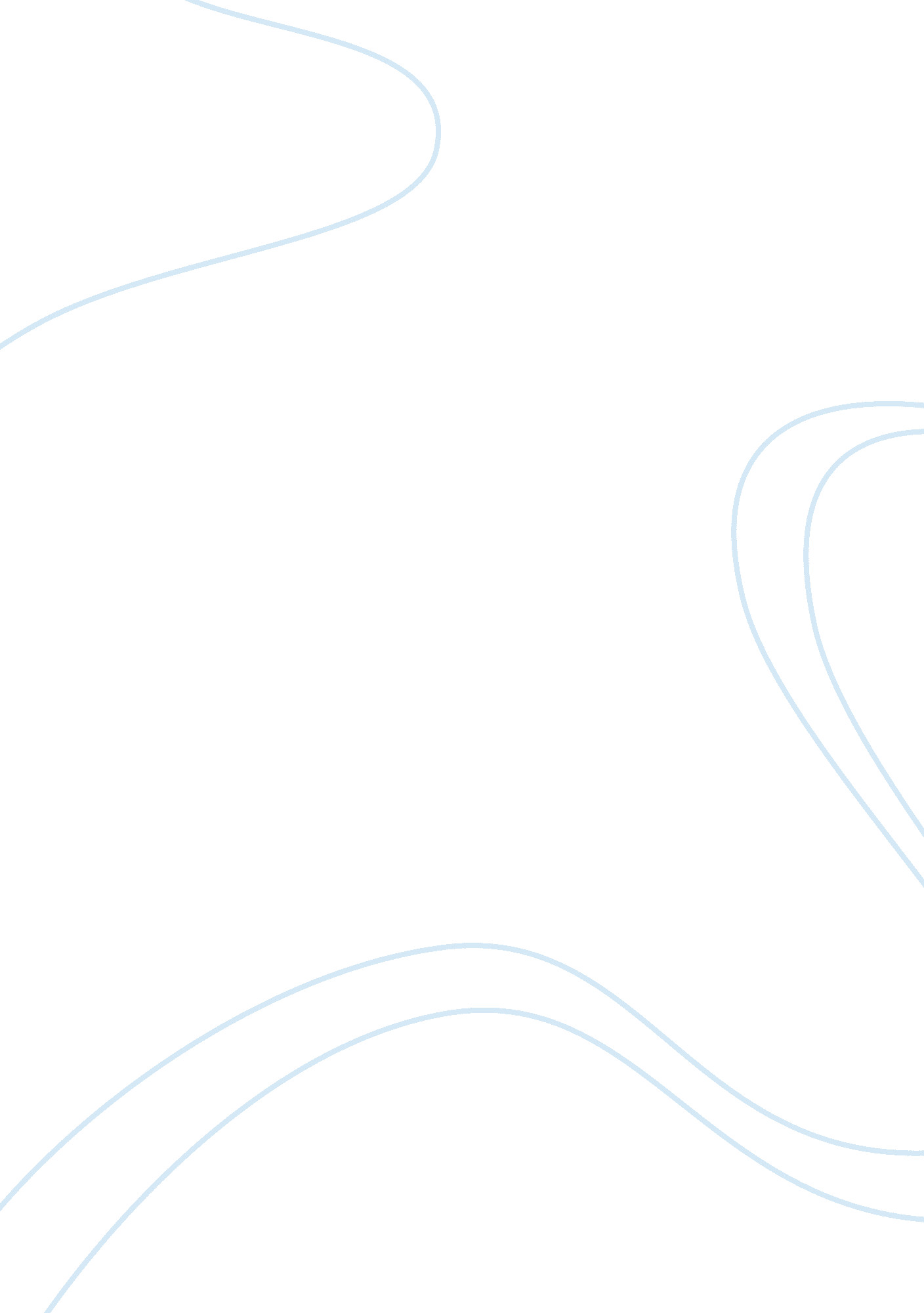 Aviation systems blogs and wikisSociology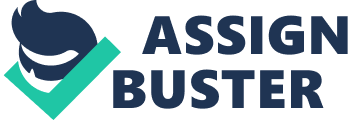 The site resembles a blog, it is well managed by the Wikia website, one of the largest wiki platforms online, with huge fan base contributing to the concepts and asking questions that draw discussions and forum indulgence. Such an approach makes it easy to learn and acquire additional insight into aviation. Additionally, its simplicity nature makes it easy for anyone to use the information and contribute to the existing knowledge base. Simplicity here is available from various aspects of materials, the website has several sections that are easy to access and select. First, the language in use is clear, simple, and precise. Also, the tabs are well arranged and one can easily know where to find what they are looking for. For instance, if you want to know more on Aircraft, it brings you to it and offers you an array of information on it. Further to that, is the design, the theme is well thought of and appealing. Also, the tabs are well labeled out with each topic having a sub-topic on an under tab, once you click on the main tab. 
With all of these features and the immense knowledge related to aviation and others items, it is only fair to say that this would be a site suitable for students to increase their knowledge on matters related to aviation. I therefore highly recommend it, for any student who requires an in-depth and informative online platform about this topic. 